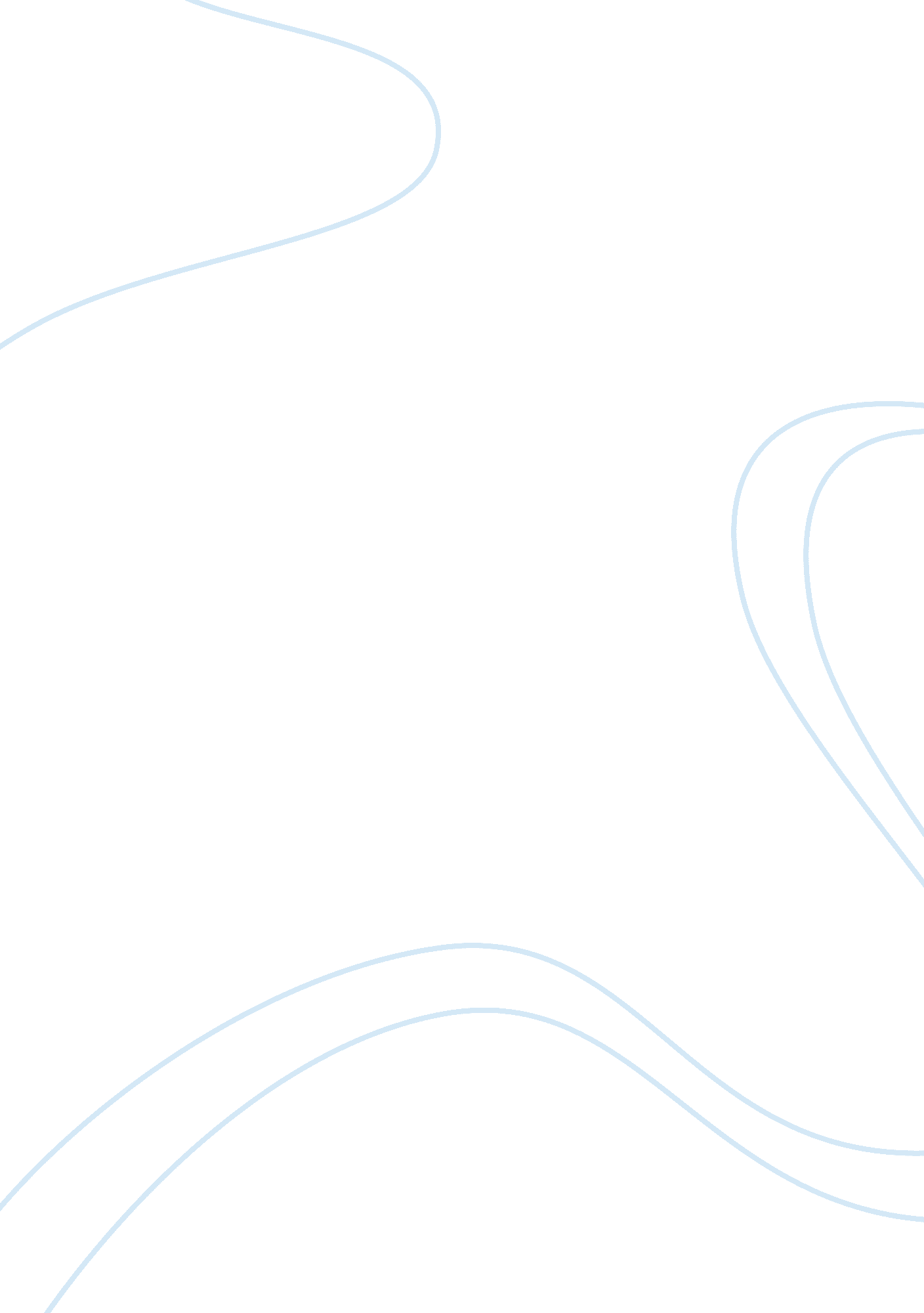 Career commitmentBusiness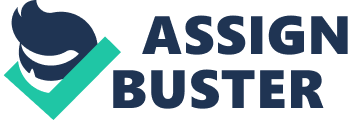 Career Commitment Career Commitment Career and organizational commitments exhibit different effects on the success of an organization. Career commitment entails focusing on progress in related jobs so that the benefit has a bias in terms of benefits to the employee. Organizational commitment entails employees remaining loyal to an organization in concert with minimal chances of shifting to other enterprises in search of better opportunities. The two types of commitments have varied effects on the overall performance of an organization. 
Organizational commitment is more beneficial to an organization than career commitment. In the case of the former, it emanates from employees being emotionally attached to their organizations (Tiwari, 2009). They identify with the objectives and values of the organization and work towards accomplishing the given goals. In some instances, a commitment to an organization occurs due to fear of losing jobs. In such a case, the employees consider the pros and cons when they leave the organizations. Due to the organization commitment, employees have an obligation to work towards achieving the goals of an organization. 
Career committed employees are relatively mobile because they are in constant search of better opportunities to advance in their careers. The employees consider their personal goals in line with career objective more than the benefit to an organization (Carter, Cook & Dorsey, 2009). When the employees leave for better opportunities, then organizations suffer. They have to spend money on recruiting new individuals. The normal operations of the organization undergo interruption due to the loss of input from such workers. In general, career committed workers are always on the move. Compared to the organizational commitment, career committed workers negatively impact on the success of an organization. As people advance in age, organizational commitments become common. 
References 
Carter, G. W., Cook, K. W., & Dorsey, D. W. (2009). Career Paths: Charting Courses to Success for Organizations and Their Employees. Chicester: Wiley. 
Tiwari, S. K. (2009). Psychological perspectives of organizational commitment. New Delhi: Concept Pub. Co. 